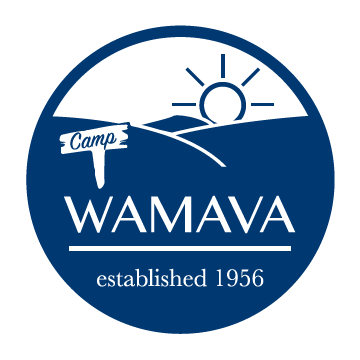 The primary responsibilities of counselors will be to supervise and connect with campers.  The Director, Chiefs, and WaMaVa Board of Directors seek to employ a staff of various strengths in order to meet our mission of strengthening the campers' relationship with God, appreciating them, building friendships, and playing...lots of playing.  We desire honest and genuine responses to the questions below…not “right answers”. We want you to share who you are, as you would with campers. Please be thorough in your responses.Please email completed application as a Microsoft Word compatible attachment (no Mac files) to director@wamava.com InterestWhat is your name? Why would you like to be a counselor? What do you hope to learn/gain from a summer at WaMaVa? If you are a previous WaMaVa counselor, also explain what you'd do differently. What aspects of the counselor job description (found on website) make you uncomfortable? If you are a previous WaMaVa counselor, which aspects did you struggle with during your last employment at WaMaVa?Youth Work ExperienceComprehensibly describe any training, work, or volunteer experience you’ve had dealing with young people. If you are a previous WaMaVa counselor, describe any experiences since your previous summer.Spiritual DevelopmentPlease describe your faith/walk with Christ. What does it look like in your everyday context? If you are a previous WaMaVa counselor, how has your faith changed in your time away from WaMaVa?Are you a baptized Christian?What are your spiritual gifts, personal strengths, and abilities and how do you use them for your church, community, and in your friendships?How would you explain Jesus to a camper? How would you explain God’s plan of salvation?ReferencesPlease provide contact information for at least two references. One must be a professional reference from a work or volunteer environment. One must be a spiritual reference from a church member at the congregation you currently attend (if in college, please provide a reference from the congregation you attend while at college). The third reference is optional and can be anyone of your choosing. No relatives please.Your InformationYour InformationEmailPhoneSchool Attending/Yr (as of Fall 2020)Current Church congregation you attend (if you are in college, list your attending church while at school)Adult Shirt SizeAvailability/PresenceThe 2020 staff summer session runs from Jun 14 through Aug 1.  Will you be available for the entire summer session?  If no, please explain: Are there any foreseeable issues that could affect your job performance this summer (i.e. distance from family, allergies, summer classes, relationships, need for time alone, conditions, stress management, etc.)?